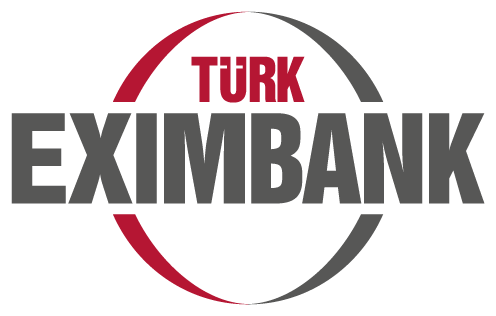 Türkiye İhracat Kredi Bankası A.Ş.Saray Mah. Ahmet Tevfik İleri Cad. No:19 34768 Ümraniye-İstanbul Ticaret Sicil Memurluğu: İstanbul ▪ Ticaret Sicil No: 845859www.eximbank.gov.trTÜRK EXİMBANK        SEVK ÖNCESİ İHRACAT KREDİLERİ       YATIRIMDA ÖNCELİKLİ BÖLGELER BEYAN FORMU……/……/20		Sevk Öncesi Türk Lirası İhracat Kredileri Uygulama Esasları'nın ekinde bulunan "Yatırımda Öncelikli Bölgeler Listesi"'nde yer alan ......................................... ilinde faaliyette bulunan  unvanı, adresi ve kredi tutarı aşağıda belirtilen firmanın Sevk Öncesi Türk Lirası YÖB İhracat Kredisi talebi, Bankanız nam ve hesabına kullandırılmak üzere, tarafınıza sunulmaktadır.Söz konusu kredinin ihracat taahhüdüne ilişkin yüklemelere esas teşkil eden malların Yatırımda Öncelikli Bölgeler’de üretilmediklerinin ve kredi kullanıcısı firmanın Yatırımda Öncelikli Bölge’de mukim bulunmadığının tespit edilmesi halinde, kredi kullanım tarihinde yürürlükte olan Sevk Öncesi Türk Lirası İhracat Kredileri Uygulama Esaslarında belirtilen müeyyidelerin tarafımıza tatbik edilmesini kabul ederiz. Tarih:           Ek: Üretici Firmaya İlişkin Güncel Kapasite RaporuFirma Unvanı(Kredi Başvurusu Yapan)Firma Adresi(Kredi Başvurusu Yapan)Üretici Firma UnvanıÜretim Yeri Adresi